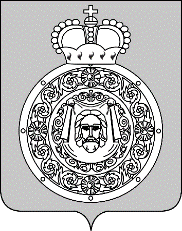 Администрациягородского округа ВоскресенскМосковской областиП О С Т А Н О В Л Е Н И Е__________________ № ________________Об утверждении изменения в Устав муниципального казенного учреждения «Управление по обеспечению», утвержденный постановлением Администрации городского округа Воскресенск от 20.01.2020 № 47 «О смене учредителя и об утверждении Устава муниципального казенного учреждения «Управление по обеспечению» в новой редакции» (с изменениями от 19.05.2023 № 2529, от 19.04.2024 № 1807)В соответствии с Порядком создания, реорганизации, изменения типа и ликвидации муниципальных учреждений городского округа Воскресенск Московской области, а также утверждения уставов муниципальных учреждений городского округа Воскресенск Московской области и внесения в них изменений, утвержденного постановлением Администрации городского округа Воскресенск от 16.12.2019 № 38ПОСТАНОВЛЯЮ:Утвердить изменение в Устав муниципального казенного учреждения «Управление по обеспечению», утвержденный постановлением Администрации городского округа Воскресенск от 20.01.2020 № 47 «О смене учредителя и об утверждении Устава муниципального казенного учреждения «Управление по обеспечению» в новой редакции» (с изменениями от 19.05.2023 № 2529, от 19.04.2024 № 1807). (Приложение.)Директору муниципального казенного учреждения «Управление по обеспечению» Ламбакахар М.Е. провести регистрацию изменений в Устав в Межрайонной ИФНС России №18 по Московской области.Опубликовать настоящее постановление в периодическом печатном издании «Фактор-инфо» и разместить на официальном сайте городского округа Воскресенск Московской области.Контроль за исполнением настоящего постановления возложить на заместителя Главы городского округа Воскресенск Усова Э.А.Глава городского округа Воскресенск                                                                                 А.В.Малкин                                                                              Утвержденопостановлением Администрации                                                                                                               городского округа Воскресенск                                                                                                              от ______________ №_______Изменение в Устав муниципального казенного учреждения «Управление по обеспечению»Абзац второй пункта 3.2 раздела 3 «Организация деятельности Учреждения» изложить в следующей редакции:«Учредитель заключает с директором Учреждения срочный трудовой договор сроком на 3 года, который может быть расторгнут или изменен до истечения срока по условиям, предусмотренным трудовым договором или действующим законодательством Российской Федерации.».